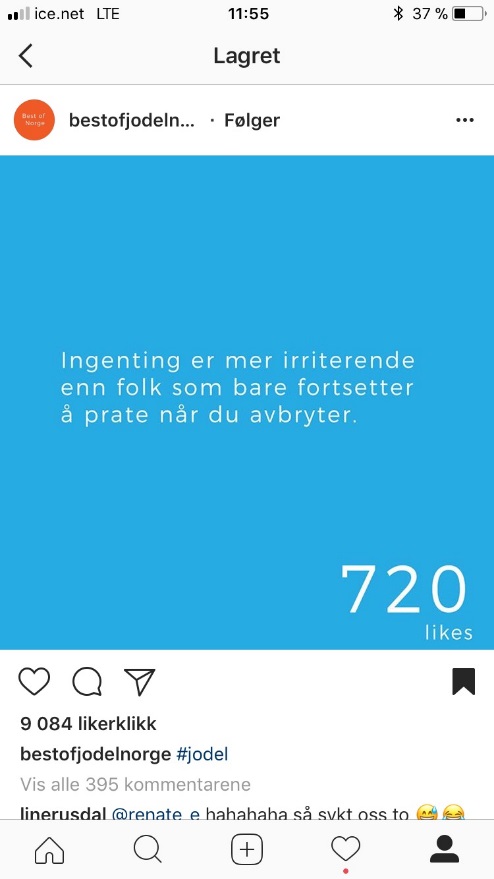 Arbeidsplan for 10FUke 16-17OrdenseleverUke 16: Ruben + TrymUke 17: Karolina + OlavInformasjonSamtaler. Utviklingssamtaler og elevsamtaler.De siste vurderingene.Fotballturneringen starter, følg med på info-skjerm i kantina når klassen skal spille kamp. Reglene henger i klasserommet. Alle kamper spilles i storefri.UKEUKEMANDAGTIRSDAGTIRSDAGONSDAGONSDAGTORSDAGFREDAGDenne uka:Denne uka:1616MATTETENTAMENMATTETENTAMENFotballturneringFotballturnering1717Innlevering tysk presentasjon Innlevering tysk presentasjon 1818FRI, 1. MAIFRI, 1. MAIFerdig med nyhetssending i engelsk Vurdering Naturfag Lys og SynVurdering i samfunnsfagFerdig med nyhetssending i engelsk Vurdering Naturfag Lys og SynVurdering i samfunnsfag1919Opplysning om fag til skriftlig eksamenOpplysning om fag til skriftlig eksamenFRI, KRISTI HIMMELFARTSDAGFRIMin egen huskeliste:Min egen huskeliste:Min egen huskeliste:Min egen huskeliste:Min egen huskeliste:Min egen huskeliste:Min egen huskeliste:Min egen huskeliste:Min egen huskeliste:Min egen huskeliste:Min egen huskeliste:BURSDAGER!28. Annelin30. Ole Henrik 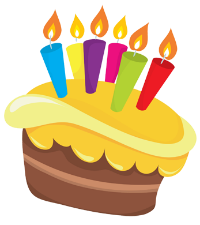 BURSDAGER!28. Annelin30. Ole Henrik FagFagFagLæringsmålLæringsmålLæringsmålBegreperBegreperHjemmearbeidHjemmearbeidHjemmearbeidHjemmearbeidHjemmearbeidHjemmearbeidHjemmearbeidNorskNorskNorskRepetisjonLes minst i 15 minutter hver dag, valgfri litteratur.RepetisjonLes minst i 15 minutter hver dag, valgfri litteratur.RepetisjonLes minst i 15 minutter hver dag, valgfri litteratur.RepetisjonLes minst i 15 minutter hver dag, valgfri litteratur.RepetisjonLes minst i 15 minutter hver dag, valgfri litteratur.RepetisjonLes minst i 15 minutter hver dag, valgfri litteratur.RepetisjonLes minst i 15 minutter hver dag, valgfri litteratur.MatematikkMatematikkMatematikkSørg for at du er godt forberedt til tentamen onsdag 18/4 og at du har med riktig utstyr!KalkulatorSkrivesakerPasserLinjal Tenk også gjennom hvilke hjelpemidler som kan være lurt å ha med til del 2.Sørg for at du er godt forberedt til tentamen onsdag 18/4 og at du har med riktig utstyr!KalkulatorSkrivesakerPasserLinjal Tenk også gjennom hvilke hjelpemidler som kan være lurt å ha med til del 2.Sørg for at du er godt forberedt til tentamen onsdag 18/4 og at du har med riktig utstyr!KalkulatorSkrivesakerPasserLinjal Tenk også gjennom hvilke hjelpemidler som kan være lurt å ha med til del 2.Sørg for at du er godt forberedt til tentamen onsdag 18/4 og at du har med riktig utstyr!KalkulatorSkrivesakerPasserLinjal Tenk også gjennom hvilke hjelpemidler som kan være lurt å ha med til del 2.Sørg for at du er godt forberedt til tentamen onsdag 18/4 og at du har med riktig utstyr!KalkulatorSkrivesakerPasserLinjal Tenk også gjennom hvilke hjelpemidler som kan være lurt å ha med til del 2.Sørg for at du er godt forberedt til tentamen onsdag 18/4 og at du har med riktig utstyr!KalkulatorSkrivesakerPasserLinjal Tenk også gjennom hvilke hjelpemidler som kan være lurt å ha med til del 2.Sørg for at du er godt forberedt til tentamen onsdag 18/4 og at du har med riktig utstyr!KalkulatorSkrivesakerPasserLinjal Tenk også gjennom hvilke hjelpemidler som kan være lurt å ha med til del 2.EngelskEngelskEngelskYou should: Be able to write an article and an interview Know important vocabulary connected to news and newspapers You should: Be able to write an article and an interview Know important vocabulary connected to news and newspapers You should: Be able to write an article and an interview Know important vocabulary connected to news and newspapers Epiphany Shooting range Preferably Pleasant Mugging Confident Approved Examined Epiphany Shooting range Preferably Pleasant Mugging Confident Approved Examined Week 16 – 17Read text 5C, p. 136 – 138. Translate the new words and write them in your notebook. Choose one task: Task 25, 26, 27 or 28 p. 140. Do you need to work on your news broadcast? Week 16 – 17Read text 5C, p. 136 – 138. Translate the new words and write them in your notebook. Choose one task: Task 25, 26, 27 or 28 p. 140. Do you need to work on your news broadcast? Week 16 – 17Read text 5C, p. 136 – 138. Translate the new words and write them in your notebook. Choose one task: Task 25, 26, 27 or 28 p. 140. Do you need to work on your news broadcast? Week 16 – 17Read text 5C, p. 136 – 138. Translate the new words and write them in your notebook. Choose one task: Task 25, 26, 27 or 28 p. 140. Do you need to work on your news broadcast? Week 16 – 17Read text 5C, p. 136 – 138. Translate the new words and write them in your notebook. Choose one task: Task 25, 26, 27 or 28 p. 140. Do you need to work on your news broadcast? Week 16 – 17Read text 5C, p. 136 – 138. Translate the new words and write them in your notebook. Choose one task: Task 25, 26, 27 or 28 p. 140. Do you need to work on your news broadcast? Week 16 – 17Read text 5C, p. 136 – 138. Translate the new words and write them in your notebook. Choose one task: Task 25, 26, 27 or 28 p. 140. Do you need to work on your news broadcast? KRLEKRLEKRLELære om forholdet mellom religion, livssyn og vitenskapUlike former for religionskritikkLære om forholdet mellom religion, livssyn og vitenskapUlike former for religionskritikkLære om forholdet mellom religion, livssyn og vitenskapUlike former for religionskritikkDu vil her få utlevert et hefte, - dette skal du jobbe med i 4 uker både på skolen og hjemme.Du finner også samme hefte digitalt på it`s learning, -  og dette skal leveres inn ferdig utfylt innen fredag 11 mai.Du vil her få en måloppnåelse.Vurderingskriterier ligger på it`s learning.Du vil her få utlevert et hefte, - dette skal du jobbe med i 4 uker både på skolen og hjemme.Du finner også samme hefte digitalt på it`s learning, -  og dette skal leveres inn ferdig utfylt innen fredag 11 mai.Du vil her få en måloppnåelse.Vurderingskriterier ligger på it`s learning.Du vil her få utlevert et hefte, - dette skal du jobbe med i 4 uker både på skolen og hjemme.Du finner også samme hefte digitalt på it`s learning, -  og dette skal leveres inn ferdig utfylt innen fredag 11 mai.Du vil her få en måloppnåelse.Vurderingskriterier ligger på it`s learning.Du vil her få utlevert et hefte, - dette skal du jobbe med i 4 uker både på skolen og hjemme.Du finner også samme hefte digitalt på it`s learning, -  og dette skal leveres inn ferdig utfylt innen fredag 11 mai.Du vil her få en måloppnåelse.Vurderingskriterier ligger på it`s learning.Du vil her få utlevert et hefte, - dette skal du jobbe med i 4 uker både på skolen og hjemme.Du finner også samme hefte digitalt på it`s learning, -  og dette skal leveres inn ferdig utfylt innen fredag 11 mai.Du vil her få en måloppnåelse.Vurderingskriterier ligger på it`s learning.Du vil her få utlevert et hefte, - dette skal du jobbe med i 4 uker både på skolen og hjemme.Du finner også samme hefte digitalt på it`s learning, -  og dette skal leveres inn ferdig utfylt innen fredag 11 mai.Du vil her få en måloppnåelse.Vurderingskriterier ligger på it`s learning.Du vil her få utlevert et hefte, - dette skal du jobbe med i 4 uker både på skolen og hjemme.Du finner også samme hefte digitalt på it`s learning, -  og dette skal leveres inn ferdig utfylt innen fredag 11 mai.Du vil her få en måloppnåelse.Vurderingskriterier ligger på it`s learning.NaturfagNaturfagNaturfagVi repeterer kap. 4 Lys og SynHer vil det forekomme en vurdering i uke 18.Vi repeterer kap. 4 Lys og SynHer vil det forekomme en vurdering i uke 18.Vi repeterer kap. 4 Lys og SynHer vil det forekomme en vurdering i uke 18.Vi repeterer kap. 4 Lys og SynHer vil det forekomme en vurdering i uke 18.Vi repeterer kap. 4 Lys og SynHer vil det forekomme en vurdering i uke 18.Vi repeterer kap. 4 Lys og SynHer vil det forekomme en vurdering i uke 18.Vi repeterer kap. 4 Lys og SynHer vil det forekomme en vurdering i uke 18.Samf.fagSamf.fagSamf.fagArbeid med egenvalgt konflikt etter kald krig. Alle timer + noen timer norsk vil gå med på å forberede og gjennomføre vurderingen. Info ligger på it’s learning.Arbeid med egenvalgt konflikt etter kald krig. Alle timer + noen timer norsk vil gå med på å forberede og gjennomføre vurderingen. Info ligger på it’s learning.Arbeid med egenvalgt konflikt etter kald krig. Alle timer + noen timer norsk vil gå med på å forberede og gjennomføre vurderingen. Info ligger på it’s learning.Arbeid med egenvalgt konflikt etter kald krig. Alle timer + noen timer norsk vil gå med på å forberede og gjennomføre vurderingen. Info ligger på it’s learning.Arbeid med egenvalgt konflikt etter kald krig. Alle timer + noen timer norsk vil gå med på å forberede og gjennomføre vurderingen. Info ligger på it’s learning.Arbeid med egenvalgt konflikt etter kald krig. Alle timer + noen timer norsk vil gå med på å forberede og gjennomføre vurderingen. Info ligger på it’s learning.Arbeid med egenvalgt konflikt etter kald krig. Alle timer + noen timer norsk vil gå med på å forberede og gjennomføre vurderingen. Info ligger på it’s learning.SpanskSpanskSpanskRepetisjon til en eventuell muntlig eksamenRepetisjon til en eventuell muntlig eksamenRepetisjon til en eventuell muntlig eksamenLekse blir gitt i timenLekse blir gitt i timenLekse blir gitt i timenLekse blir gitt i timenLekse blir gitt i timenLekse blir gitt i timenLekse blir gitt i timenTyskTyskTyskElevene bruker timene i uke 16 og 17 til å forberede muntlig vurdering. Elevene bruker timene i uke 16 og 17 til å forberede muntlig vurdering. Elevene bruker timene i uke 16 og 17 til å forberede muntlig vurdering. Elevene bruker timene i uke 16 og 17 til å forberede muntlig vurdering. Elevene bruker timene i uke 16 og 17 til å forberede muntlig vurdering. Elevene bruker timene i uke 16 og 17 til å forberede muntlig vurdering. Elevene bruker timene i uke 16 og 17 til å forberede muntlig vurdering. Elevene bruker timene i uke 16 og 17 til å forberede muntlig vurdering. Elevene bruker timene i uke 16 og 17 til å forberede muntlig vurdering. FranskFranskFranskDu skal kunne: Litt om fransk politikk og administrasjonLitt om fransk historie og kjente personligheterUttrykke deg i fortidMer om nektelsenDu skal kunne: Litt om fransk politikk og administrasjonLitt om fransk historie og kjente personligheterUttrykke deg i fortidMer om nektelsenDu skal kunne: Litt om fransk politikk og administrasjonLitt om fransk historie og kjente personligheterUttrykke deg i fortidMer om nektelsenUke 16 og 17: Vi sluttfører de muntlige vurderingene i uke 16. I denne perioden skal vi videre jobbe med å lære oss fortidsformen passé composé. Les om denne fortidsformen på s. 191. Les også teksten på Camille et Philipe se parlent au téléphone på s.179. Finnes det eksempler på passé composé i denne teksten?Dersom du skal ha en siste vurdering i fransk, forbereder du deg også til dette i denne perioden.Uke 16 og 17: Vi sluttfører de muntlige vurderingene i uke 16. I denne perioden skal vi videre jobbe med å lære oss fortidsformen passé composé. Les om denne fortidsformen på s. 191. Les også teksten på Camille et Philipe se parlent au téléphone på s.179. Finnes det eksempler på passé composé i denne teksten?Dersom du skal ha en siste vurdering i fransk, forbereder du deg også til dette i denne perioden.Uke 16 og 17: Vi sluttfører de muntlige vurderingene i uke 16. I denne perioden skal vi videre jobbe med å lære oss fortidsformen passé composé. Les om denne fortidsformen på s. 191. Les også teksten på Camille et Philipe se parlent au téléphone på s.179. Finnes det eksempler på passé composé i denne teksten?Dersom du skal ha en siste vurdering i fransk, forbereder du deg også til dette i denne perioden.Uke 16 og 17: Vi sluttfører de muntlige vurderingene i uke 16. I denne perioden skal vi videre jobbe med å lære oss fortidsformen passé composé. Les om denne fortidsformen på s. 191. Les også teksten på Camille et Philipe se parlent au téléphone på s.179. Finnes det eksempler på passé composé i denne teksten?Dersom du skal ha en siste vurdering i fransk, forbereder du deg også til dette i denne perioden.Uke 16 og 17: Vi sluttfører de muntlige vurderingene i uke 16. I denne perioden skal vi videre jobbe med å lære oss fortidsformen passé composé. Les om denne fortidsformen på s. 191. Les også teksten på Camille et Philipe se parlent au téléphone på s.179. Finnes det eksempler på passé composé i denne teksten?Dersom du skal ha en siste vurdering i fransk, forbereder du deg også til dette i denne perioden.Uke 16 og 17: Vi sluttfører de muntlige vurderingene i uke 16. I denne perioden skal vi videre jobbe med å lære oss fortidsformen passé composé. Les om denne fortidsformen på s. 191. Les også teksten på Camille et Philipe se parlent au téléphone på s.179. Finnes det eksempler på passé composé i denne teksten?Dersom du skal ha en siste vurdering i fransk, forbereder du deg også til dette i denne perioden.Uke 16 og 17: Vi sluttfører de muntlige vurderingene i uke 16. I denne perioden skal vi videre jobbe med å lære oss fortidsformen passé composé. Les om denne fortidsformen på s. 191. Les også teksten på Camille et Philipe se parlent au téléphone på s.179. Finnes det eksempler på passé composé i denne teksten?Dersom du skal ha en siste vurdering i fransk, forbereder du deg også til dette i denne perioden.Uke 16 og 17: Vi sluttfører de muntlige vurderingene i uke 16. I denne perioden skal vi videre jobbe med å lære oss fortidsformen passé composé. Les om denne fortidsformen på s. 191. Les også teksten på Camille et Philipe se parlent au téléphone på s.179. Finnes det eksempler på passé composé i denne teksten?Dersom du skal ha en siste vurdering i fransk, forbereder du deg også til dette i denne perioden.Uke 16 og 17: Vi sluttfører de muntlige vurderingene i uke 16. I denne perioden skal vi videre jobbe med å lære oss fortidsformen passé composé. Les om denne fortidsformen på s. 191. Les også teksten på Camille et Philipe se parlent au téléphone på s.179. Finnes det eksempler på passé composé i denne teksten?Dersom du skal ha en siste vurdering i fransk, forbereder du deg også til dette i denne perioden.Eng  fordyp.Eng  fordyp.Eng  fordyp.MusikkMusikkMusikkK & HK & HK & HKrøKrøKrøUke 16: skriveøkt + dansUke 17: dans (+friidrett) Uke 16: skriveøkt + dansUke 17: dans (+friidrett) Uke 16: skriveøkt + dansUke 17: dans (+friidrett) Uke 16: skriveøkt + dansUke 17: dans (+friidrett) Uke 16: skriveøkt + dansUke 17: dans (+friidrett) Uke 16: skriveøkt + dansUke 17: dans (+friidrett) Uke 16: skriveøkt + dansUke 17: dans (+friidrett) Uke 16: skriveøkt + dansUke 17: dans (+friidrett) Uke 16: skriveøkt + dansUke 17: dans (+friidrett) 